                                                                           Ciências - Diário do Explorador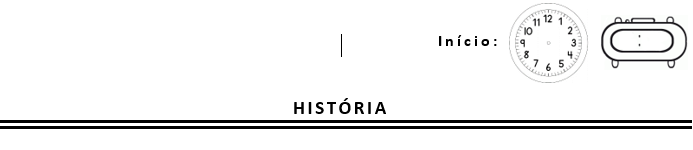 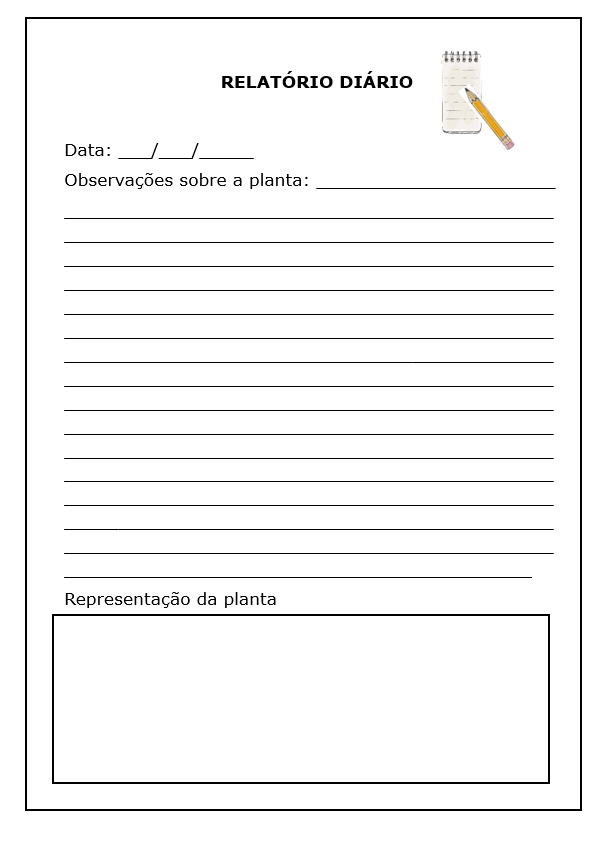 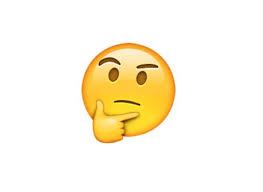 ATENÇÃO: Tire  uma foto da atividade feita e envie  pelo WhatsApp (particular).Como está  o seu Diário do Explorador sobre o desenvolvimento de sua planta? Organize-o  cronologicamente e entregue  na Escola.Enquanto sua planta se desenvolve que tal uma experiência divertida com alpiste. Se não tem  os materiais para fazê-la esta semana não há problema. Peça para a mamãe, ou o papai e ou responsável  ir lhe ajudando a arrumar o material , até conseguir completar o seu boneco.Leia: Peruca de Alpiste como se faz e depois  responda a pergunta:Se eu fizer todo o meu boneco  e não regar com água, nenhuma vez , o  alpiste brotará? Explique:________________________________________________________________________________________________________________________________________________________________________________________________________________________________________________________________________________________________________________________________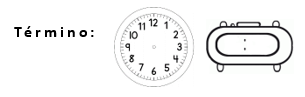 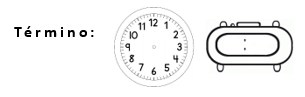 